STUDY ON THE PREVALENCE OF AVIAN INFLUENZA INFECTION OF DIFFESRENT UPAZILLA IN CHITTAGONG DISTRICT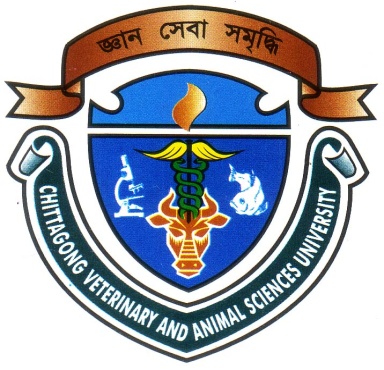 A clinical Report Presented in Partial Fulfillment of the Requirement for the Degree of Doctor of Veterinary MedicineA Report submitted byRoll.No:06/31Reg.No:269Intern ID: D-28Session: 2005-2006Faculty of Veterinary MedicineChittagong Veterinary and Animal Sciences UniversityKhulshi, Chittagong-4202STUDY ON THE PREVALENCE OF AVIAN INFLUENZA INFECTION OF DIFFESRENT UPAZILLA IN CHITTAGONG DISTRICTA Production Report Submitted as per approved style and content.Chittagong Veterinary and Animal Sciences UniversityKhulshi, Chittagong-4202CONTENTSLIST OF TABLESLIST OF FIGURESviACRONYMSFAO=Food and Agricultural OrganizationWHO=World Health OrganizationLAB=Lactic Acid BacteriaCFU=Colony Forming UnitDNA=Deoxyribo Nucleic AcidDMC=Direct Microscopic CountMF=Microscopic FactorFDR=Focus Diameter ReadingFD=Focus DiameterIG=ImmunoglobulinGIT=Gastro Intestinal TractVFA=Volatile Fatty AcidGRAS=Generally Regarded as SafeFDA=Food and Drug AdministrationCVASU=Chittagong Veterinary and Animal Sciences UniversityACKNOWLEDGEMENTAll praises are due to Almighty “Allah”. Who enabled the author to complete this study successfully Guidance, cooperation and help received from persons during the study period. The author is immensely grateful to all of them. The author doses not have adequate words to express his heartfelt genes of gratification and sincere appreciation to his benevolent teacher and report supervisor. The author express his deep sense of gratitude, heartfelt respect and immense indebt ness to his supervisor Ashraf Ali Biswas, Professor, Department of Animal Science and Animal Nutrition, Chittagong Veterinary and Animal science University for his valuable advice, scholastic guidance, suggestions, inspiration and who was involved with this study through its inception.The author expresses his heartful respect to Jannatara Khatun, Professor and Head, Department of Animal Science and Animal Nutrition.  I would like to expressing my deep sense of gratitude and thanks to Dr. Masuduzzaman Dean, Faculty of Veterinary Medicine & Vice Chancellor, Dr. A.S.M Mahfuzul Bari Chittagong Veterinary and Animal science University.I also express thanks to my friends Supervisors’ help and co-operation have been received from many person during the tenure of this place of report. The author is immensely grateful to all of them, although it is not possible to mention every one by name.                                            PLAGIARISM CERTIFICATE It is given assurance that this report is not a facsimile of any other study report. However, various information is collected from some books and journals that are given in reference list, which are essential in preparing this report. So it’s claimed to be plagiarism certificate.  Sing of the author. ContentsEVALUATION OF PROBIOTICS AVAILABLE IN MARKETAbstractProbiotics are live organisms that consume as food and feed additives which have a beneficial effect on the health of human as well as animals. In this study, I have evaluated 8 renowned probiotic samples. These are Microguard, Masticare,   Biogen, Biolact, Probiogut, Poultry Star Sol, Protexin boost, Gut pro by using Direct Microscopic Count (DMC) method.  1 gm from each probiotic sample to be used and then diluted with distilled water. Thereafter, staning for bacterial count. Among these sample, average difference is 20.10% per gm. Poultry Star Sol, Protexin boost, Gut pro are around to reference value as 2.8, 5.0, and 10.0 % per gm respectively. The names of this company are Reneta, Novartis and Zeus respectively. On the other hand, Probiogut, Masticare, Biolact are below the reference value as 44, 30 and 25 % per gm and their companies are Vital BD and Masticare respectively. Key words: Probiotic, Feed additives, evaluation, DMC, Reference value, renowned company.--------------------------(Signature of Author)Jannatul FerdausiRoll No: 06/31Reg.No:269Intern ID: D-28Session: 2005-2006-------------------------------(Signature of Supervisor) Dr. A.K.M SaifuddinProfessorDirector (SAQTVH)ChapterTitlePageIAcknowledgement 1IIAbstract 2IIIIntroduction 3-4IVReview of literature 5-6VMethodology 7-12VIResult & Discussion 13-21VIIConclusion 22VIIIReferences 23IIIMATERIALS &METHODOLOGY3.1.Study Area3.2.Study Duration3.3.Collection of sample3.4.List of evaluating sample3.5.Methodology3.6.Direct Microcopic Count3.7.CalculationIVRESULTS  AND DISCUSSION4.1.Evaluating dataVCONCLUSIONVIREFERENCESAPPENDIXTable NoContentsPage No.2.1.1.For some definitions24.1.Evaluation  chart of probiotics15Serial No.                    ContentsPage No.01 Lactobacillus planetarium used as probiotic   5ChapterTitlePageAcronymsiAcknowledgmentiiPlagiarism certificateiiiContentsivList of tablesvList of figuresviAbstractviiOneIntroduction1-2TwoReview of literature3-2.1.Definition2.2.History2.3.Microorganisms used in probiotics2.4.Mechanism of action of probiotics2.5.Application of probiotics in animal2.6.Preformance of poultry given probiotics2.7.Control the  growth of pathogen in rumen2.8. Increase the Rate of Establishment of Cellulolytic Populations inthe Rumen2.9.Probiotic stimulation of calcium uptake by enterocytes2.10. Immunity 2.11.Doses of probioticsThreeMaterials &Methodology3.1.Study Area3.2.Study Duration3.3.Collection of sample3.4.List of evaluating sample3.5.Methodology3.6.Direct Microcopic Count3.7.CalculationFourResults  and discussion4.1.Evaluating dataFiveConclusionSixReferencesSevenAppendix